附件2：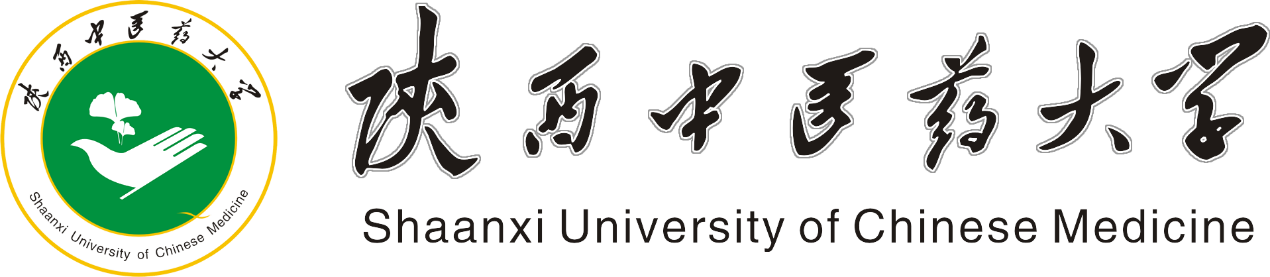 省级实验教学示范中心任务书中心名称：                中心网站：                负 责 人：          联 系 电 话：                 管理部门：                                      陕西中医药大学教务处制填 写 说 明1. 申报书中各项内容用“小四”号仿宋体填写。2. 表格空间不足的，可以扩展。一、基本情况一、基本情况一、基本情况一、基本情况一、基本情况一、基本情况一、基本情况一、基本情况一、基本情况一、基本情况一、基本情况一、基本情况一、基本情况一、基本情况一、基本情况一、基本情况一、基本情况一、基本情况一、基本情况一、基本情况一、基本情况一、基本情况中心名称中心名称中心名称中心名称中心名称中心名称中心名称所属院（部）所属院（部）所属院（部）所属院（部）所属院（部）所属院（部）所属院（部）批准时间批准时间项目负责人简况姓名姓名姓名职称职称职称职称职称职务职务职务职务学位学位学位学位学位学位联系电话联系电话联系电话项目负责人简况项目负责人简况主要工作经历：主要工作经历：主要工作经历：主要工作经历：主要工作经历：主要工作经历：主要工作经历：主要工作经历：主要工作经历：主要工作经历：主要工作经历：主要工作经历：主要工作经历：主要工作经历：主要工作经历：主要工作经历：主要工作经历：主要工作经历：主要工作经历：主要工作经历：主要工作经历：项项组成员姓名姓名姓名姓名职称职务职称职务职称职务从事专业从事专业从事专业从事专业从事专业从事专业承担任务承担任务承担任务承担任务承担任务备注备注备注项项组成员项项组成员项项组成员项项组成员二、中心概况（主要功能、作用、适用专业、现状及存在问题）二、中心概况（主要功能、作用、适用专业、现状及存在问题）二、中心概况（主要功能、作用、适用专业、现状及存在问题）二、中心概况（主要功能、作用、适用专业、现状及存在问题）二、中心概况（主要功能、作用、适用专业、现状及存在问题）二、中心概况（主要功能、作用、适用专业、现状及存在问题）二、中心概况（主要功能、作用、适用专业、现状及存在问题）二、中心概况（主要功能、作用、适用专业、现状及存在问题）二、中心概况（主要功能、作用、适用专业、现状及存在问题）二、中心概况（主要功能、作用、适用专业、现状及存在问题）二、中心概况（主要功能、作用、适用专业、现状及存在问题）二、中心概况（主要功能、作用、适用专业、现状及存在问题）二、中心概况（主要功能、作用、适用专业、现状及存在问题）二、中心概况（主要功能、作用、适用专业、现状及存在问题）二、中心概况（主要功能、作用、适用专业、现状及存在问题）二、中心概况（主要功能、作用、适用专业、现状及存在问题）二、中心概况（主要功能、作用、适用专业、现状及存在问题）二、中心概况（主要功能、作用、适用专业、现状及存在问题）二、中心概况（主要功能、作用、适用专业、现状及存在问题）二、中心概况（主要功能、作用、适用专业、现状及存在问题）二、中心概况（主要功能、作用、适用专业、现状及存在问题）二、中心概况（主要功能、作用、适用专业、现状及存在问题）三、立项依据及建设目标三、立项依据及建设目标三、立项依据及建设目标三、立项依据及建设目标三、立项依据及建设目标三、立项依据及建设目标三、立项依据及建设目标三、立项依据及建设目标三、立项依据及建设目标三、立项依据及建设目标三、立项依据及建设目标三、立项依据及建设目标三、立项依据及建设目标三、立项依据及建设目标三、立项依据及建设目标三、立项依据及建设目标三、立项依据及建设目标三、立项依据及建设目标三、立项依据及建设目标三、立项依据及建设目标三、立项依据及建设目标三、立项依据及建设目标立项依据立项依据要求从专业培养目标对实践教学的基本要求，该实验室在人才培养中的地位、作用，与兄弟院校的主要差距等方面进行论述：要求从专业培养目标对实践教学的基本要求，该实验室在人才培养中的地位、作用，与兄弟院校的主要差距等方面进行论述：要求从专业培养目标对实践教学的基本要求，该实验室在人才培养中的地位、作用，与兄弟院校的主要差距等方面进行论述：要求从专业培养目标对实践教学的基本要求，该实验室在人才培养中的地位、作用，与兄弟院校的主要差距等方面进行论述：要求从专业培养目标对实践教学的基本要求，该实验室在人才培养中的地位、作用，与兄弟院校的主要差距等方面进行论述：要求从专业培养目标对实践教学的基本要求，该实验室在人才培养中的地位、作用，与兄弟院校的主要差距等方面进行论述：要求从专业培养目标对实践教学的基本要求，该实验室在人才培养中的地位、作用，与兄弟院校的主要差距等方面进行论述：要求从专业培养目标对实践教学的基本要求，该实验室在人才培养中的地位、作用，与兄弟院校的主要差距等方面进行论述：要求从专业培养目标对实践教学的基本要求，该实验室在人才培养中的地位、作用，与兄弟院校的主要差距等方面进行论述：要求从专业培养目标对实践教学的基本要求，该实验室在人才培养中的地位、作用，与兄弟院校的主要差距等方面进行论述：要求从专业培养目标对实践教学的基本要求，该实验室在人才培养中的地位、作用，与兄弟院校的主要差距等方面进行论述：要求从专业培养目标对实践教学的基本要求，该实验室在人才培养中的地位、作用，与兄弟院校的主要差距等方面进行论述：要求从专业培养目标对实践教学的基本要求，该实验室在人才培养中的地位、作用，与兄弟院校的主要差距等方面进行论述：要求从专业培养目标对实践教学的基本要求，该实验室在人才培养中的地位、作用，与兄弟院校的主要差距等方面进行论述：要求从专业培养目标对实践教学的基本要求，该实验室在人才培养中的地位、作用，与兄弟院校的主要差距等方面进行论述：要求从专业培养目标对实践教学的基本要求，该实验室在人才培养中的地位、作用，与兄弟院校的主要差距等方面进行论述：要求从专业培养目标对实践教学的基本要求，该实验室在人才培养中的地位、作用，与兄弟院校的主要差距等方面进行论述：要求从专业培养目标对实践教学的基本要求，该实验室在人才培养中的地位、作用，与兄弟院校的主要差距等方面进行论述：要求从专业培养目标对实践教学的基本要求，该实验室在人才培养中的地位、作用，与兄弟院校的主要差距等方面进行论述：要求从专业培养目标对实践教学的基本要求，该实验室在人才培养中的地位、作用，与兄弟院校的主要差距等方面进行论述：建设目标建设目标建设目标要求涵盖一下内容：1.拟开出验证性实验项目情况2.拟开出设计性实验项目情况3.拟开出综合性实验项目情况4.对实验室前景、效果及满足专业人才培养目标对实践教学要求情况及为教师科研、本科生毕业论文实验服务情况作出评价建设目标要求涵盖一下内容：1.拟开出验证性实验项目情况2.拟开出设计性实验项目情况3.拟开出综合性实验项目情况4.对实验室前景、效果及满足专业人才培养目标对实践教学要求情况及为教师科研、本科生毕业论文实验服务情况作出评价建设目标要求涵盖一下内容：1.拟开出验证性实验项目情况2.拟开出设计性实验项目情况3.拟开出综合性实验项目情况4.对实验室前景、效果及满足专业人才培养目标对实践教学要求情况及为教师科研、本科生毕业论文实验服务情况作出评价建设目标要求涵盖一下内容：1.拟开出验证性实验项目情况2.拟开出设计性实验项目情况3.拟开出综合性实验项目情况4.对实验室前景、效果及满足专业人才培养目标对实践教学要求情况及为教师科研、本科生毕业论文实验服务情况作出评价建设目标要求涵盖一下内容：1.拟开出验证性实验项目情况2.拟开出设计性实验项目情况3.拟开出综合性实验项目情况4.对实验室前景、效果及满足专业人才培养目标对实践教学要求情况及为教师科研、本科生毕业论文实验服务情况作出评价建设目标要求涵盖一下内容：1.拟开出验证性实验项目情况2.拟开出设计性实验项目情况3.拟开出综合性实验项目情况4.对实验室前景、效果及满足专业人才培养目标对实践教学要求情况及为教师科研、本科生毕业论文实验服务情况作出评价建设目标要求涵盖一下内容：1.拟开出验证性实验项目情况2.拟开出设计性实验项目情况3.拟开出综合性实验项目情况4.对实验室前景、效果及满足专业人才培养目标对实践教学要求情况及为教师科研、本科生毕业论文实验服务情况作出评价建设目标要求涵盖一下内容：1.拟开出验证性实验项目情况2.拟开出设计性实验项目情况3.拟开出综合性实验项目情况4.对实验室前景、效果及满足专业人才培养目标对实践教学要求情况及为教师科研、本科生毕业论文实验服务情况作出评价建设目标要求涵盖一下内容：1.拟开出验证性实验项目情况2.拟开出设计性实验项目情况3.拟开出综合性实验项目情况4.对实验室前景、效果及满足专业人才培养目标对实践教学要求情况及为教师科研、本科生毕业论文实验服务情况作出评价建设目标要求涵盖一下内容：1.拟开出验证性实验项目情况2.拟开出设计性实验项目情况3.拟开出综合性实验项目情况4.对实验室前景、效果及满足专业人才培养目标对实践教学要求情况及为教师科研、本科生毕业论文实验服务情况作出评价建设目标要求涵盖一下内容：1.拟开出验证性实验项目情况2.拟开出设计性实验项目情况3.拟开出综合性实验项目情况4.对实验室前景、效果及满足专业人才培养目标对实践教学要求情况及为教师科研、本科生毕业论文实验服务情况作出评价建设目标要求涵盖一下内容：1.拟开出验证性实验项目情况2.拟开出设计性实验项目情况3.拟开出综合性实验项目情况4.对实验室前景、效果及满足专业人才培养目标对实践教学要求情况及为教师科研、本科生毕业论文实验服务情况作出评价建设目标要求涵盖一下内容：1.拟开出验证性实验项目情况2.拟开出设计性实验项目情况3.拟开出综合性实验项目情况4.对实验室前景、效果及满足专业人才培养目标对实践教学要求情况及为教师科研、本科生毕业论文实验服务情况作出评价建设目标要求涵盖一下内容：1.拟开出验证性实验项目情况2.拟开出设计性实验项目情况3.拟开出综合性实验项目情况4.对实验室前景、效果及满足专业人才培养目标对实践教学要求情况及为教师科研、本科生毕业论文实验服务情况作出评价建设目标要求涵盖一下内容：1.拟开出验证性实验项目情况2.拟开出设计性实验项目情况3.拟开出综合性实验项目情况4.对实验室前景、效果及满足专业人才培养目标对实践教学要求情况及为教师科研、本科生毕业论文实验服务情况作出评价建设目标要求涵盖一下内容：1.拟开出验证性实验项目情况2.拟开出设计性实验项目情况3.拟开出综合性实验项目情况4.对实验室前景、效果及满足专业人才培养目标对实践教学要求情况及为教师科研、本科生毕业论文实验服务情况作出评价建设目标要求涵盖一下内容：1.拟开出验证性实验项目情况2.拟开出设计性实验项目情况3.拟开出综合性实验项目情况4.对实验室前景、效果及满足专业人才培养目标对实践教学要求情况及为教师科研、本科生毕业论文实验服务情况作出评价建设目标要求涵盖一下内容：1.拟开出验证性实验项目情况2.拟开出设计性实验项目情况3.拟开出综合性实验项目情况4.对实验室前景、效果及满足专业人才培养目标对实践教学要求情况及为教师科研、本科生毕业论文实验服务情况作出评价建设目标要求涵盖一下内容：1.拟开出验证性实验项目情况2.拟开出设计性实验项目情况3.拟开出综合性实验项目情况4.对实验室前景、效果及满足专业人才培养目标对实践教学要求情况及为教师科研、本科生毕业论文实验服务情况作出评价建设目标要求涵盖一下内容：1.拟开出验证性实验项目情况2.拟开出设计性实验项目情况3.拟开出综合性实验项目情况4.对实验室前景、效果及满足专业人才培养目标对实践教学要求情况及为教师科研、本科生毕业论文实验服务情况作出评价四、实验内容及服务对象四、实验内容及服务对象四、实验内容及服务对象四、实验内容及服务对象四、实验内容及服务对象四、实验内容及服务对象四、实验内容及服务对象四、实验内容及服务对象四、实验内容及服务对象四、实验内容及服务对象四、实验内容及服务对象四、实验内容及服务对象四、实验内容及服务对象四、实验内容及服务对象四、实验内容及服务对象四、实验内容及服务对象四、实验内容及服务对象四、实验内容及服务对象四、实验内容及服务对象四、实验内容及服务对象四、实验内容及服务对象四、实验内容及服务对象序号序号课程名称实验内容实验内容实验内容实验内容实验内容实验内容实验性质实验性质计划学时计划学时计划学时每组人数每组人数服务专业主要仪器设备主要仪器设备主要仪器设备主要仪器设备主要仪器设备五、实验场地、环境建设内容（房号、面积及环境要求）五、实验场地、环境建设内容（房号、面积及环境要求）五、实验场地、环境建设内容（房号、面积及环境要求）五、实验场地、环境建设内容（房号、面积及环境要求）五、实验场地、环境建设内容（房号、面积及环境要求）五、实验场地、环境建设内容（房号、面积及环境要求）五、实验场地、环境建设内容（房号、面积及环境要求）五、实验场地、环境建设内容（房号、面积及环境要求）五、实验场地、环境建设内容（房号、面积及环境要求）五、实验场地、环境建设内容（房号、面积及环境要求）五、实验场地、环境建设内容（房号、面积及环境要求）五、实验场地、环境建设内容（房号、面积及环境要求）五、实验场地、环境建设内容（房号、面积及环境要求）五、实验场地、环境建设内容（房号、面积及环境要求）五、实验场地、环境建设内容（房号、面积及环境要求）五、实验场地、环境建设内容（房号、面积及环境要求）五、实验场地、环境建设内容（房号、面积及环境要求）五、实验场地、环境建设内容（房号、面积及环境要求）五、实验场地、环境建设内容（房号、面积及环境要求）五、实验场地、环境建设内容（房号、面积及环境要求）五、实验场地、环境建设内容（房号、面积及环境要求）五、实验场地、环境建设内容（房号、面积及环境要求）六、年度建设计划及经费预算六、年度建设计划及经费预算六、年度建设计划及经费预算六、年度建设计划及经费预算六、年度建设计划及经费预算六、年度建设计划及经费预算六、年度建设计划及经费预算六、年度建设计划及经费预算六、年度建设计划及经费预算六、年度建设计划及经费预算六、年度建设计划及经费预算六、年度建设计划及经费预算六、年度建设计划及经费预算六、年度建设计划及经费预算六、年度建设计划及经费预算六、年度建设计划及经费预算六、年度建设计划及经费预算六、年度建设计划及经费预算六、年度建设计划及经费预算六、年度建设计划及经费预算六、年度建设计划及经费预算六、年度建设计划及经费预算七、购置仪器设备明细七、购置仪器设备明细七、购置仪器设备明细七、购置仪器设备明细七、购置仪器设备明细七、购置仪器设备明细七、购置仪器设备明细七、购置仪器设备明细七、购置仪器设备明细七、购置仪器设备明细七、购置仪器设备明细七、购置仪器设备明细七、购置仪器设备明细七、购置仪器设备明细七、购置仪器设备明细七、购置仪器设备明细七、购置仪器设备明细七、购置仪器设备明细七、购置仪器设备明细七、购置仪器设备明细七、购置仪器设备明细七、购置仪器设备明细仪器设备名称仪器设备名称仪器设备名称仪器设备名称仪器设备名称仪器设备名称规格型号（配置）规格型号（配置）规格型号（配置）规格型号（配置）规格型号（配置）规格型号（配置）数量数量数量单价单价单价总价总价总价备注八、配套设施八、配套设施八、配套设施八、配套设施八、配套设施八、配套设施八、配套设施八、配套设施八、配套设施八、配套设施八、配套设施八、配套设施八、配套设施八、配套设施八、配套设施八、配套设施八、配套设施八、配套设施八、配套设施八、配套设施八、配套设施八、配套设施配套内容配套内容配套内容配套内容配套内容配套内容配套内容配套内容配套内容配套内容金额金额金额金额金额金额金额计算依据计算依据计算依据计算依据计算依据九、院系专家组意见九、院系专家组意见九、院系专家组意见九、院系专家组意见九、院系专家组意见九、院系专家组意见九、院系专家组意见九、院系专家组意见九、院系专家组意见九、院系专家组意见九、院系专家组意见九、院系专家组意见九、院系专家组意见九、院系专家组意见九、院系专家组意见九、院系专家组意见九、院系专家组意见九、院系专家组意见九、院系专家组意见九、院系专家组意见九、院系专家组意见九、院系专家组意见年   月   日年   月   日年   月   日年   月   日年   月   日年   月   日年   月   日年   月   日年   月   日年   月   日年   月   日年   月   日年   月   日年   月   日年   月   日年   月   日年   月   日年   月   日年   月   日年   月   日年   月   日年   月   日十、院系意见十、院系意见十、院系意见十、院系意见十、院系意见十、院系意见十、院系意见十、院系意见十、院系意见十、院系意见十、院系意见十、院系意见十、院系意见十、院系意见十、院系意见十、院系意见十、院系意见十、院系意见十、院系意见十、院系意见十、院系意见十、院系意见（盖章）                                                                年   月   日（盖章）                                                                年   月   日（盖章）                                                                年   月   日（盖章）                                                                年   月   日（盖章）                                                                年   月   日（盖章）                                                                年   月   日（盖章）                                                                年   月   日（盖章）                                                                年   月   日（盖章）                                                                年   月   日（盖章）                                                                年   月   日（盖章）                                                                年   月   日（盖章）                                                                年   月   日（盖章）                                                                年   月   日（盖章）                                                                年   月   日（盖章）                                                                年   月   日（盖章）                                                                年   月   日（盖章）                                                                年   月   日（盖章）                                                                年   月   日（盖章）                                                                年   月   日（盖章）                                                                年   月   日（盖章）                                                                年   月   日（盖章）                                                                年   月   日十一、学校意见十一、学校意见十一、学校意见十一、学校意见十一、学校意见十一、学校意见十一、学校意见十一、学校意见十一、学校意见十一、学校意见十一、学校意见十一、学校意见十一、学校意见十一、学校意见十一、学校意见十一、学校意见十一、学校意见十一、学校意见十一、学校意见十一、学校意见十一、学校意见十一、学校意见（盖章）                                                                年   月    日（盖章）                                                                年   月    日（盖章）                                                                年   月    日（盖章）                                                                年   月    日（盖章）                                                                年   月    日（盖章）                                                                年   月    日（盖章）                                                                年   月    日（盖章）                                                                年   月    日（盖章）                                                                年   月    日（盖章）                                                                年   月    日（盖章）                                                                年   月    日（盖章）                                                                年   月    日（盖章）                                                                年   月    日（盖章）                                                                年   月    日（盖章）                                                                年   月    日（盖章）                                                                年   月    日（盖章）                                                                年   月    日（盖章）                                                                年   月    日（盖章）                                                                年   月    日（盖章）                                                                年   月    日（盖章）                                                                年   月    日（盖章）                                                                年   月    日